 TRUPP APRIL-CUPEN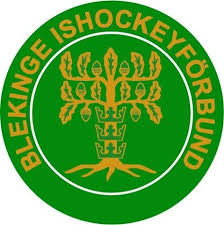 1	Mile Kellander		Mörrum
25	Axel Elmskog			KHK
25	Devin Hoberg			KHK
2	Victor Karlsson 		SIK
3	Wilmer Bergström 		KHK
4	Victor Leinvall		Mörrum
5	Sigge Harrysson		KRIF
6	Oskar Hammarstedt		Mörrum
7	Melvin Blom			KHK
8	Harry Peter			Mörrum
9	Oliver Tykesson		Mörrum
	
10	Kalle Broberg 			SIK	
11	Alvin Palmqvist		Mörrum
12	Noah Nilsson			Mörrum	
13	Troy Leppälä			Mörrum		
14	Julius Doverlind		Mörrum		
15	Viggo Wahlqvist		KHK		
16	Charlie Holmkvist Karlsson		KHK		
17	Theo Elmkvist		Mörrum		
18	Levis Wahllöf			KHK
19	Axel Bergqvist		KHK
20	Noah Roos			KRIF
21	Lucas Törnqvist		KHK
Reserver på hemmaplan till träning och cuper:Maximus Evenbratt		KHK
Alvin Persson Hadelid		Mörrum
Noel Ottinger 		KHK
Edvin Alija			KHK